5a Calpol Medication 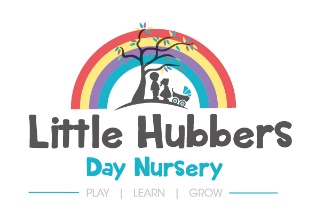 At Little Hubbers we promote the good health of children attending nursery and take necessary steps to prevent the spread of infection (see sickness and illness policy). If a child requires medicine, we will obtain information about the child’s needs for this, and will ensure this information is kept up to date. We follow strict guidelines when dealing with medication of any kind in the nursery and these are set out below. The nursery WILL NOT administer any medication unless prior written consent is given for each and every medicine.IllnessIf any child is brought to the nursery in a condition in which he/she may require medication sometime during the day, the Nursery Manager will decide if the child is fit to be left at the nursery.For information on infection control and infectious diseases visit the Public Health England website and view their document titled ‘Health protection in schools and other childcare facilities’.If the child is deemed well enough to stay at the setting, the parent/ carer must be asked if any kind of medication has already been given, at what time and in what dosage and this will be recorded.Calpol Upon joining the nursery parents will be asked to sign a form to give permission to administer sugar free Calpol although where possible parents will be contacted to give verbal permission prior to the medicine being given. The nursery are able to administer Calpol when a child has a high temperature but will require the child to be collected.If a child has had Calpol before attending their session, they will be unable to come into nurseryThe amount of Calpol administered will relate to the amount stated on the packaging and according to your child’s age. Please note, as per the label on the bottle, Calpol must not be given to a child for more than 3 days. Therefore, if a child has been given Calpol on 3 consecutive days they will not be able to return to the nursery until they have been seen by a GP. The 3 days include any days when a child is not at the nursery. TemperaturesIf a child develops a temperature of 38° C or higher it is classed as a FEVER and the child will need to be kept off or taken home. Calpol will be administered at our discretion for high temperatures, following a phone call and to confirm consent and dosage (followed up with a signed medication form by the parents). High temperatures often indicate an underlying illness and if they last beyond 24 hours you may wish to visit the GP.If your child has been given Calpol before attending Nursery they are unable to attend the session. If a parent gives a child Calpol but does not inform staff members and the child requires Calpol during their session, the child will need to be collected. If a child has had a continuous temperature at nursery, the child will be sent home and unable to attend the nursery session until the child no longer has a temperature or has been seen by a GP. If your child develops a temperature of 40° C or more, your child will not be able to attend their session the following day. You should seek medical advice as soon as possible. Your child will not be able to attend the session until being clear of a temperature for 24 hours.This policy was first introduced on                      Signed on behalf of the Nursery EYFS: 3.19, 3.44, 3.45, 3.46This policy has been reviewed on ?Signed on behalf of the Nursery